Zajednica tehničke kulture Međimurske županije                     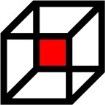 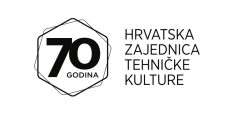 Ulica Aleksandra Schulteissa 2/B, 40000 Čakovec			 Predsjednik: Željko Medved, zeljkomedved52@gmail.com; 091 606 00 09 ili 091 512 95 41Tajnik: Leonardo Belović, leo@leo-modeli.hr; 098 936 57 07;     OIB:38126145301  RNO:0099481  MB:3110958   IBAN: HR7123400091116012081                      Čakovec, 7.6.2019. mag. ing.Predmet: Skraćena obavijest za javnost o provođenju i poziv za posjetu III. ljetnom kampu tehničke kulture „Učenje tehnike kroz igru“.Održavanje III. ljetnog  kampa „Učenje tehnike kroz igru“, ukupno 6 po redu: od ponedjeljka 17. do petka 21. lipnja u III. OŠ ČakovecOrganizator kampa je Društvo pedagoga tehničke kulture Međimurske županije s partnerima u projektu, Radioklubom „Međimurje“, Aeroklubom „Međimurje“ i Foto-kino klubom Ivanovec. Očekuje se sudjelovanje oko 250 učenika. Svaki učenik dobiva potvrdu o sudjelovanju.Prijava na radionice je preko WEB stranice grada Čakovca https://www.cakovec.hr/web/Za učenike je pripremljeno 11 radionica. Ako bude veći interes bit će spremno 14 učionica. Od 17. – 19. će se svakodnevno raditi od 9 do 12 sati u III. OŠ Čakovec.Za učenike osiguran sendvič i sok. Sve radove što će učenici izraditi na radionicama mogu odnijeti doma.Svaki učenik će si izraditi značku kampa „ZMAJ - POZOJ“. Legendu o pozoju predstavit će dr.sc.Krunoslav Mikulan, autor knjige „Zmaj ispod Starog grada“Radionice su za učenike besplatne.U petak 21.6.2019. godine bit će Dan tehnike. Planirane aktivnosti u Zračnoj luci Pribislavec za sudionike kampa u vremenu od 10 – 12 sati. Aeroklub će prikazati svoju aktivnost (avione, jedrilice, zmajeve, let radiovođenih modela zrakoplova .....) novootvorenu modelarsku radionicu, gdje će učenici moći izraditi neki jednostavni zrakoplovni model. Oldtimer klub „Međimurje“ će predstaviti svoja vozila i provozati zainteresirane, Astronomsko društvo teleskope. Radioklub Međimurje predstavit će svoj program radioamaterizma, Zmajarski klub „Rode“ Prelog svoje zmajeve, Nautički klub „Labud“ iz Preloga svoje aktivnosti, te ostale udruge svoje specifičnosti. Fotokino klub Ivanovec će sve to popratiti snimanjem filma ...... . Aeroklub će pripremiti grah.Za sudionike kampa bit će organiziran prijevoz autobusom od 9:30 iz III. OŠ Čakovec do aerodroma u Pribislavcu i nazad iza 12 sati.Zajednica tehničke kulture Međimurske županije i Zajednica tehničke kulture grada Čakovca pozivaju sudionike kampa i zainteresirane građane da posjete događaj. Kamp će se financirati sredstvima Javnog poziva korisnicima proračuna Grada Čakovca za financijske potpore projektima i programima u tehničkoj kulturi za 2019. godinu, sredstvima Zajednice tehničke kulture Međimurske županije, Društva pedagoga tehničke kulture Međimurske županije, pokroviteljstvom Hrvatske zajednice tehničke kulture, Hrvatskog saveza pedgoga tehničke kulture, pomoći u posuđenoj opremi iz Nacionalnog centra tehničke kulture u Kraljevici i sudjelovnjem udruga i klubova članica ZTKMŽ, domaćinstvom III. OŠ Čakovec i Aerokluba „Međimurje“ Čakovec. Nakladnici udžbenika iz tehničke kulture poklonit će prigodne poklone polaznicima kampa.Popis radionica koje se provode i njihovi voditelji: 1. Radiokomunikacije (za učenike od 1.- 8. razreda)  Voditelj: Vladimir Vinko -  Radioklub Međimurje2. Modelarstvo kreativna tehnička tvorevina 1. (za učenike od 1.-4. razreda) Voditeljice: Mihaela Novak DPTKMŽ, Ines Brckan - DPTKVŽ3. Modelarstvo kreativna tehnička tvorevina 2. (za učenike od 5.-8. razreda) Voditeljica: Smiljana Colar- DPTKMŽ4. Robotika, Mbot,Micro bit (za učenike od 5.-8. razreda) Voditeljice: Ivana Poljak, Kristina Fegeš - DPTKMŽ5. Strojarstvo i strojarske konstrukcije (za učenike od 2.-8. razreda)  Voditelj: Željko Medved - DPTKMŽ6. Kreativna radionica oslikavanje predmeta (za učenike od 1.-8. razreda) Voditeljica: Andreja Modrinjak – Fotokino klub Ivanovec i DPTKMŽ7. 3D modeliranje  (za učenike od 7.-8. razreda)Voditelj: Zvonko Ljubić - DPTKMŽ8. Foto i video radionica (za učenike od 3.-8. razreda)   Voditelj: Radovan Petković - Fotokino klub Ivanovec9. Zrakoplovno i raketno modelarstvo (za učenike od 1.-8. razreda)   Voditelj: Leonardo Belović - Aeroklub Međimurje10. Code Club programiranje robota Hexapod (za učenike od 5.-8. razreda) Voditelji: Jelena Tuksar, Leon Vlašić – Code Club Mursko Središće - Radioklub Međimurje i Code Club III. OŠ Čakovec11. Elektronika izrada elektroničkog sklopa (za učenike od 1.-8. razreda)   Voditelji: Draženko Turek –DPTKMŽ, Lucijan Franin - Radioklub MeđimurjePozivamo Vas da najavite i posjetite nas na III. ljetnom kampu tehničke kulture Lijepi pozdrav!Predsjednica DPTKMŽ                                                                                                        Predsjedniki Voditeljica kampa:       Predsjednik ZTKMŽ:      Ravnateljica III. OŠ Čaakovec:     Aerokluba „Međimurje“Jelena Tuksar, mag.       Željko Medved, mag.     Nataša Hajdinjak, dipl. učitelj rn       Zlatko ŽeleznjakU prilogu:1. Pozivnica2. Vremenik održavanja kampa3. Plan radionica4. Prijavnica